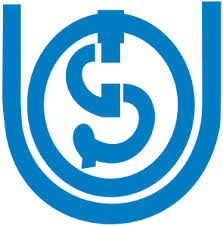   (SYNOPSIS: MCSP - 060) ONByNAME : Insert Student NameE.No. : Insert Student E.No (MCA)Under GuidanceofInser Guide DetailsFor any queryRelated to Synopsis | Project | Report | Source Code | Viva | Class |BacklogCall – 7532 84 2626Email – nipsgp@gmail.comSubmitted to the School of Computer and Information Sciences, IGNOU in partial fulfillment of the requirements for the award of the degree Master of Computer Applications(MCA)Indira Gandhi National Open University Maidan Garhi New Delhi – 110068